IK Vista/ÖIS F-08/09 2023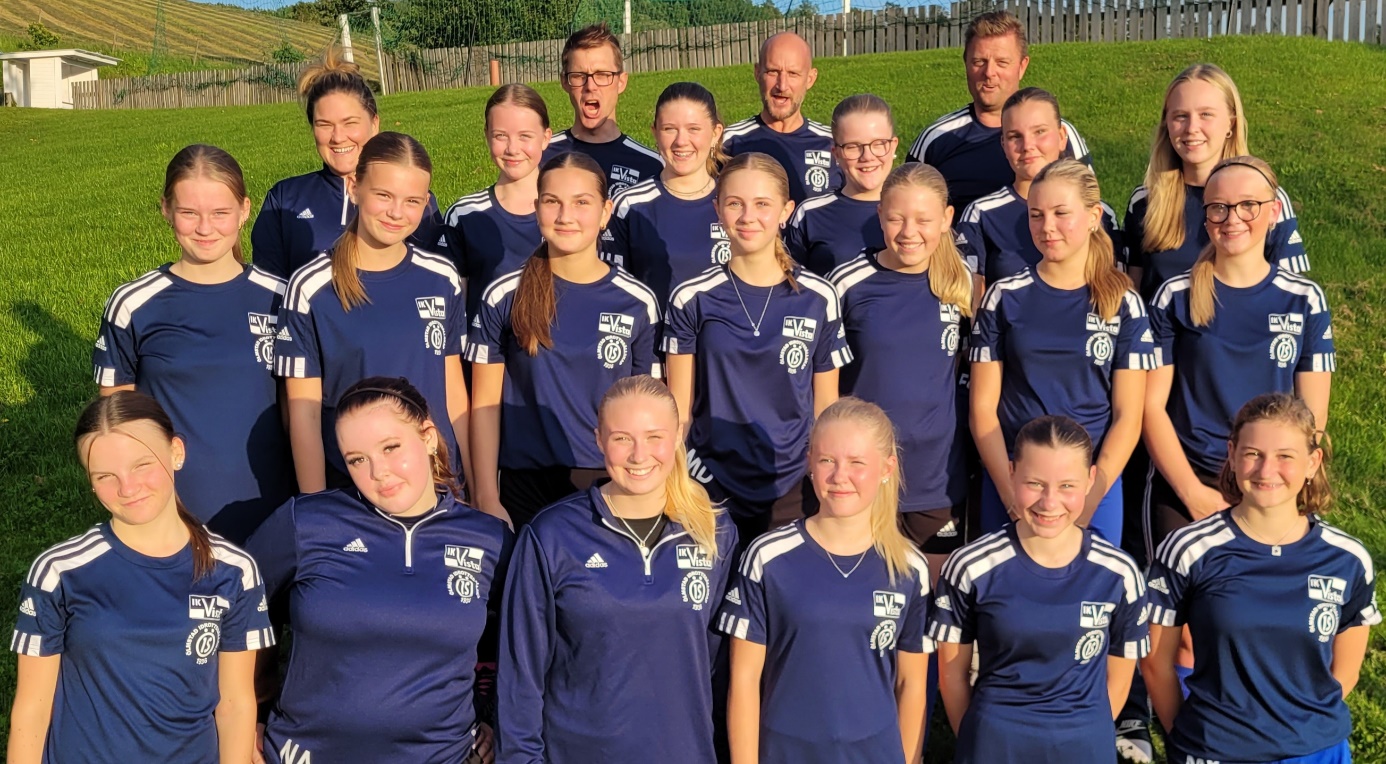 Spelare:
Saga Mix		Alice Rydberg		Malva Dembacke		Tyra Hovbäck		Nellie Hultman		Leah JonzonEbba Ginal		Jane Hamerius		Linnèa Martinsson		Nora Alm		Tova Andersson 	Lithea Tryggmer	Hilda Molöv		Molly Billingham	Linnèa Söderhjelm	Ida Ax			Natalie Lorenzon	Selma FranssonMiranda Knutsson-Rosenkvist							Ledare: 
Viktor Dembacke	Tom Billingham	Linda Hamerius 	Daniel Ax	  2023 gick vi in i 11mot11 spel och hade lite förväntningar efter ett hyffsat 2022.
Dock blev det lite tungt fotbollsmässigt och vi fick det jobbigt direkt med självförtroendet som vi tyvärr fick dras med hela säsongen. Vi har tränat på och har ändå haft ett positivt gäng på träning och match under hela året, går att fokusera på andra saker än vinster. 
Flera tjejer har testat på seniorfotbollen och 2024 är målet att många fler skall ta det steget och verkligen börja konkurrera om platserna.
Säsongen avslutades med en Göteborgshelg med landslagsfotboll och shopping.Säsongens Thomas Arvidssons Minnespris gick välförtjänt till Molly Billingham.Tacka alla supportrar, föräldrar, ledare och framförallt spelare för denna säsong, 
ses vid fotbollsplanen snart igen //Ledarna